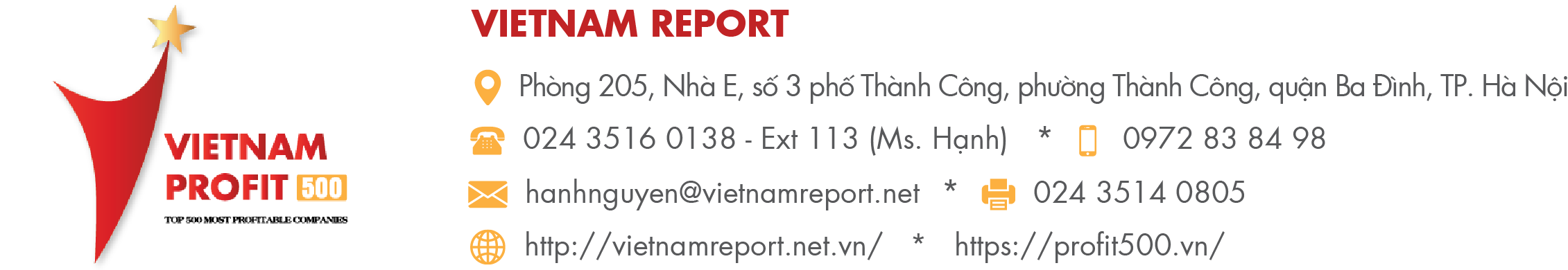 PHIẾU HỎI DOANH NGHIỆP(Khảo sát thông tin về hiệu quả kinh doanh, các yếu tố ảnh hưởng đến tình hình tăng trưởng lợi nhuận của Doanh nghiệp)Vietnam Report cam kết phiếu hỏi chỉ phục vụ mục đích nghiên cứu, không công bố những thông tin doanh nghiệp cung cấp theo đúng quy chế bảo mật thông tin.           Kính mong Quý Doanh nghiệp điền đầy đủ thông tin và gửi về cho Vietnam Report cùng với Mẫu kiểm chứng thông tin Bảng xếp hạng PROFIT500 trước ngày 01/09/2021.              Trân trọng cảm ơn sự hợp tác của Quý Doanh nghiệp! PHẦN I. THÔNG TIN DOANH NGHIỆP	Tên doanh nghiệp:.................................................................................................................................MST:......................................................................................................................................................Ngành nghề hoạt động Bất động sản/Xây dựng		 Tài chính/Ngân hàng/Bảo hiểm Bán lẻ		 Điện/Năng lượng	 Thực phẩm/Đồ uống		 Dược phẩm/Y tế Du lịch/Giải trí		 Vận tải/Logistics Công nghệ thông tin/Viễn thông		 Nông nghiệp/Lâm nghiệp/Thủy sản Công nghiệp/Chế tạo		 Dệt may/Da giày Khác (vui lòng ghi rõ):.....................................................................................................................................................Loại hình doanh nghiệp Doanh nghiệp nhà nước	 Doanh nghiệp tư nhân	 Doanh nghiệp FDISố năm doanh nghiệp hoạt động Từ 1 năm đến dưới 5 năm		 Từ 10 năm đến dưới 20 năm  Từ 5 năm đến dưới 10 năm		 Trên 20 nămSố lượng nhân viên Dưới 10 người		 Từ 1.000 - 2.000 người  Từ 10 - 100 người		 Từ 2.000 - 3.000 người Từ 100 - 500 người		 Từ 3.000 - 5.000 người Từ 500 - 1.000 người		 Trên 5.000 ngườiPHẦN II. THỰC TRẠNG KẾT QUẢ KINH DOANH CỦA DOANH NGHIỆPDoanh thu của Quý DN thay đổi như thế nào trong 6 tháng đầu năm 2021 so với cùng kỳ năm trước?Lợi nhuận trước thuế của Quý DN thay đổi như thế nào trong 6 tháng đầu năm 2021 so với cùng kỳ năm trước?Tính đến thời điểm hiện tại, Quý DN đánh giá thế nào về mức độ hoàn thành kế hoạch doanh thu đã đề ra trong năm 2021?Tính đến thời điểm hiện tại, Quý DN đánh giá thế nào về mức độ hoàn thành kế hoạch lợi nhuận đã đề ra trong năm 2021?PHẦN III. NHỮNG KHÓ KHĂN DOANH NGHIỆP GẶP PHẢI VÀ CÁC HÀNH ĐỘNG ỨNG PHÓ TRƯỚC TÁC ĐỘNG CỦA ĐẠI DỊCH COVID-19	1. Quý DN gặp những khó khăn gì dưới tác động của đại dịch COVID - 19? Không tiếp cận được khách hàng Đứt gãy chuỗi cung ứng  Thiếu hụt dòng tiền Giá nguyên vật liệu đầu vào tăng ảnh hưởng đến chi phí sản xuất Sức mua của người tiêu dùng giảm sút, thị trường tiêu thụ bị thu hẹp Khó khăn trong lưu thông hàng hóa, không triển khai được kế hoạch bán hàng Khó khăn trong điều hành và quản lý công việc khi làm việc từ xa Khó khăn khi triển khai các biện pháp phòng dịch để đảm bảo môi trường làm việc an toàn Thiếu nhân lực để sản xuất do các quy định về giãn cách Không gặp khó khăn gì đáng kể Khác (vui lòng cho biết):…………………………………………………………………………....................................................................2. Quý DN đã có những thay đổi gì trong chiến lược quản trị để thích ứng trước những tác động của đại dịch COVID - 19? Tìm kiếm nhà cung ứng nguyên vật liệu mới Nỗ lực duy trì khách hàng trung thành Chuyển đổi mô hình sản xuất kinh doanh Cắt giảm chi phí Tăng cường liên kết với các DN khác  Đổi mới cách thức Marketing, đa dạng kênh phân phối, đẩy mạnh hoạt động bán hàng trên các sàn thương mại điện tử Tìm kiếm thị trường tiêu thụ mới Đẩy mạnh công tác quản trị rủi ro và quản lý tài chính Đẩy mạnh đầu tư vào chuyển đổi số Tái cơ cấu bộ máy nhân sự Khác (vui lòng cho biết):.................................................................................................................................................PHẦN IV. CHIẾN LƯỢC CỦA DOANH NGHIỆP TRONG THỜI GIAN TỚI1. Top 5 chiến lược ưu tiên của Quý DN để tăng trưởng lợi nhuận trong 6 tháng tới? Tập trung vào chiến lược tăng doanh thu: Cải thiện dịch vụ khách hàng Tìm kiếm nhóm khách hàng mới Tìm kiếm và mở rộng thị trường Tăng cường giảm giá/khuyến mãi Đẩy mạnh thương mại điện tử Đổi mới và nâng cấp sản phẩm/dịch vụ hiện có Nghiên cứu và phát triển sản phẩm/dịch vụ mới	 Đầu tư quảng cáo sản phẩm Tập trung vào chiến lược giảm chi phí: Cắt giảm nhân sự Tìm kiếm nhà cung ứng mới với chi phí cạnh tranh hơn Ứng dụng công nghệ để giảm chi phí quản lý và vận hành  Thường xuyên theo dõi ngân sách và đánh giá tính hiệu quả để hạn chế chi phí không cần thiết Đảm bảo an toàn lao động để giảm chi phí tổn thất nếu chẳng may xảy ra sự cố Thuê ngoài (Outsourcing) một số hoạt động kinh doanh nhất định Phát triển nguồn nhân lực chất lượng cao, tăng năng suất lao động Tiến hành M&A, hợp tác, liên doanh			 Ứng dụng chuyển đổi số một cách toàn diện	 Chuyển đổi mô hình kinh doanh Tăng cường các hoạt động PR, thực hiện trách nhiệm xã hội Khác (vui lòng cho biết):.................................................................................................................................................2. Đầu tư vào chuyển đổi số của Quý DN hiện đang ở mức độ nào? Đẩy mạnh đầu tư toàn diện Đầu tư từ từ, thay đổi từng bước trong hoạt động DN Đang trong quá trình chuẩn bị nguồn vốn, nguồn nhân lực Chưa có ý định đầu tư Khác (vui lòng cho biết): …………………………………………………………………………………………………………………………………………3. Nếu có, Quý DN đã chuẩn bị/ứng dụng như thế nào để đưa chuyển đổi số vào hoạt động kinh doanh của DN? Thiết lập chiến lược số và văn hóa số doanh nghiệp Bước đầu chi cho đổi mới và ứng dụng chuyển đổi số Số hóa dữ liệu Số hóa các hoạt động điều hành và quản trị doanh nghiệp Chuyển đổi mô hình tăng trưởng, mô hình kinh doanh, mô hình tổ chức vận hành Xây dựng hạ tầng công nghệ, thiết bị kết nối  Đào tạo và xây dựng đội ngũ nhân lực có khả năng thích ứng với công nghệ mới Phát triển kênh phân phối, tiếp thị, bán hàng qua công nghệ số  Khác (vui lòng cho biết):………………………………………………………………………………………………………………………………………....4. Mong đợi của Quý DN khi đầu tư vào công nghệ? Tăng cường vị thế cạnh tranh và thị phần trên thị trường Khám phá nhóm khách hàng tiềm năng, mở rộng khả năng thu hút và giữ chân khách hàng Tối ưu trải nghiệm khách hàng Thúc đẩy tăng trưởng doanh thu Tiết kiệm chi phí và đạt hiệu quả hoạt động Hỗ trợ nghiên cứu và ra mắt các dòng sản phẩm/dịch vụ mới Tự động hóa các quy trình sản xuất và kiểm soát chất lượng Nâng cao năng suất lao động Quản lý, phân tích dữ liệu và theo dõi các báo cáo kịp thời, nhanh chóng và chính xác  Mở rộng kênh phân phối để phát triển mạng lưới Củng cố hệ thống vận hành, giảm thiểu rủi ro an ninh mạng Khác (vui lòng cho biết): ………………………………………………………………………………………………………………………………………….5. Để hỗ trợ cộng đồng doanh nghiệp vượt qua khó khăn, Quý DN hãy đề xuất, kiến nghị các vấn đề quan trọng nhất cần Chính phủ và các cơ quan liên quan ưu tiên tập trung giải quyết hỗ trợ trong năm 2021?  Giản lược tối đa thủ tục, tạo điều kiện đơn giản, thông thoáng nhất để DN tiếp cận được các gói hỗ trợ Tiếp tục hỗ trợ miễn, giảm các loại thuế, phí hoặc gia hạn nộp thuế cho doanh nghiệp Điều hành lãi suất linh hoạt, hạ lãi suất phù hợp với tình hình thực tế Kiến nghị phía Ngân hàng tiếp tục xem xét nới lỏng các điều kiện khoanh nợ, giãn nợ cho các DN gặp khó khăn Hỗ trợ DN tiếp cận kênh thông tin về xuất, nhập khẩu nhằm tìm kiếm thị trường mới Đẩy mạnh tổ chức các chương trình xúc tiến thương mại, quảng bá sản phẩm Hỗ trợ DN đẩy mạnh hoạt động thương mại điện tử, kinh tế số, kinh tế chia sẻ Ổn định kinh tế vĩ mô Rà soát cắt giảm các thủ tục hành chính Tăng cường ứng dụng chuyển đổi số, đẩy mạnh cung cấp dịch vụ công, xử lý hồ sơ nghiệp vụ, thủ tục hành chính trên không gian số Khác (vui lòng cho biết):...............................................................................................................................................PHẦN V. TRIỂN VỌNG VÀ DỰ BÁONiềm tin của Quý DN về triển vọng tăng doanh thu nói chung trong năm 2021?Niềm tin của Quý DN về khả năng sinh lời nói chung trong năm 2021?Với những Chính sách hỗ trợ của Chính phủ và Nhà nước cùng với nỗ lực vượt qua khó khăn của cộng động doanh nghiệp thời gian qua, Quý DN đánh giá thế nào về triển vọng kinh tế trong năm 2021? Tăng trưởng dưới 3% Tăng trưởng từ 3% - 5% Tăng trưởng trên 5%Theo đánh giá của Quý DN, ngành nào sẽ có tiềm năng tăng trưởng lợi nhuận nhất trong 1-2 năm tới? Bất động sản/Xây dựng		 Tài chính/Ngân hàng Bảo hiểm		 Điện/Năng lượng	 Bán lẻ		 Vận tải/Logistics Thực phẩm/Đồ uống		 Dược phẩm/Y tế Du lịch/Giải trí		 Thủy sản Công nghệ thông tin/Viễn thông		 Nông nghiệp Công nghiệp/Chế tạo		 Dệt may/Da giày Khác (vui lòng cho biết):.................................................................................................................................................THÔNG TIN CÁ NHÂNQuý DN vui lòng cung cấp địa chỉ để nhận Báo cáo thường niên năm 2021 của Vietnam Report: Tên người nhận: …………………………………………………………………………….................................................................................Địa chỉ nhận báo cáo: ……………………………………………………………………………….......................................................................Điện thoại: ………………………………………………………....  Email:  …………….................................................................................Trân trọng cảm ơn phản hồi của Quý Doanh nghiệp! Tăng lên một chút Giảm đi không đáng kể Không thay đổi Giảm đi nhiều Tăng lên một chút Giảm đi không đáng kể Không thay đổi Giảm đi nhiều Hoàn thành dưới 20% kế hoạch Hoàn thành 50 - 80% kế hoạch Hoàn thành 20 - 50% kế hoạch Hoàn thành trên 80% kế hoạch Hoàn thành dưới 20% kế hoạch Hoàn thành 50 - 80% kế hoạch Hoàn thành 20 - 50% kế hoạch Hoàn thành trên 80% kế hoạch Rất lạc quan Lạc quan Không kỳ vọng nhiều Rất lạc quan Lạc quan Không kỳ vọng nhiều